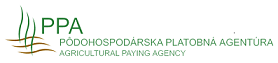 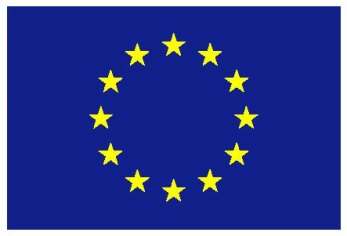          Pôdohospodárska platobná agentúra                                        Európsky poľnohospodársky fond pre rozvoj vidieka:                                                                                                                                                                    Európa investuje do vidieckych oblastí 							VÝZVA NA PREDKLADANIE ŽIADOSTÍ O NENÁVRATNÝ FINANČNÝ PRÍSPEVOK z programu rozvoja vidieka slovenskej republiky 2014 – 2020 Číslo výzvy:  23/PRV/2017 Pôdohospodárska platobná agentúra Dobrovičova 12, 815 26 Bratislava, IČO: 30 794 323  (ďalej len „PPA“) ako poskytovateľ nenávratného finančného príspevku z Programu rozvoja vidieka SR 2014 - 2020 (ďalej len „PRV“) vyhlasuje v zmysle ustanovení § 17 zákona č. 292/2014 Z.z. o príspevku poskytovanom z európskych štrukturálnych a investičných fondov a o zmene a doplnení niektorých zákonov (ďalej len „zákon o EŠIF“) a v súlade s platnou Príručkou pre žiadateľa o poskytnutie nenávratného finančného príspevku z PRV (ďalej len „Príručka“)  výzvu na predkladanie Žiadostí o poskytnutie nenávratného finančného príspevku z PRV (ďalej len „výzva“)pre opatrenie: 	6 – Rozvoj poľnohospodárskych podnikov a podnikateľskej činnostipodopatrenie: 	6.3 – Pomoc na začatie podnikateľskej činnosti na rozvoj malých poľnohospodárskych podnikovDátum vyhlásenia výzvy:         Dátum uzavretia výzvy: Formálne náležitosti výzvyKontaktné údaje poskytovateľa a spôsob komunikácie s poskytovateľom:Žiadosti o poskytnutie informácií adresujte na kanceláriu generálneho riaditeľa PPA, Dobrovičova 12 (od 1.1.2018 Hraničná 12), 815 26 Bratislava. Prípadné informácie je možné získať na tel. č. 02/52733800, e–mail: info@apa.sk alebo  na adrese kancelárie generálneho riaditeľa PPA, Dobrovičova 12 (od 1.1.2018 Hraničná 12), 815 26 Bratislava.    PPA bude reagovať na otázky, na ktoré je možné odpovedať informáciami zverejnenými na webovom sídle PPA len odkazmi na príslušné zverejnené dokumenty. V procese vyhodnocovania žiadostí o nenávratný finančný príspevok z PRV (ďalej len „ŽoNFP“) PPA neposkytne informácie o stave vyhodnocovania žiadostí. O konečnom výsledku vyhodnotenia ŽoNFP bude žiadateľ písomne informovaný. Odpovede poskytnuté žiadateľovi telefonicky, ústnou formou, pokiaľ neboli spracované do písomnej podoby, nemožno považovať za záväzné a žiadateľ sa na ne nemôže odvolať. PPA ani MPRV SR neposkytuje individuálne poradenstvo k vyhlásenej výzve. Časový harmonogram konania o ŽoNFPIndikatívna výška finančných prostriedkov určených na vyčerpanie vo výzve:Menej rozvinuté regióny (mimo Bratislavského kraja): 	4 830 000 EurOstatné regióny (Bratislavský kraj):	120 000 Eurv členení:Výška nenávratného finančného príspevku na jeden projekt:Menej rozvinuté regióny (mimo Bratislavského kraja):  	15 000 EurOstatné regióny (Bratislavský kraj):	15 000 EurMiesto podania ŽoNFP:ŽoNFP sa podávajú poštou, resp. inou prepravou (napr. zaslanie prostredníctvom kuriéra) alebo osobne v podateľni PPA na adrese: Pôdohospodárska platobná agentúra, Hraničná 12, 815 26 Bratislava v čase v pondelok – štvrtok od 8.00 do 15.00 hod a v piatok od 8.00 do 12.00 hod.V zmysle zákona č. 305/2013 Z.z. o elektronickej podobe výkonu pôsobnosti orgánov verejnej moci v elektronickej podobe a o zmene a doplnení niektorých zákonov (ďalej len „zákon o e-Governmente“) je žiadateľ oprávnený predložiť ŽoNFP do elektronickej schránky PPA prostredníctvom elektronickej podateľne dostupnej na stránke www.slovensko.sk. Ďalšie formálne náležitosti:Žiadateľ môže v rámci tejto výzvy podať maximálne 1 ŽoNFP. V prípade, že žiadateľ pôsobí súčasne v menej rozvinutom regióne  a súčasne v ostatnom regióne, môže predložiť  len jednu žiadosť, a to buď ŽoNFP pre realizáciu projektu v menej rozvinutom regióne  alebo ŽoNFP pre realizáciu projektu v ostatnom regióne.ŽoNFP sa podávajú a prijímajú v písomnej papierovej forme počas lehoty uvedenej v bode „1.2 Časový harmonogram konania o ŽoNFP“ tejto výzvy, a to na predpísanom tlačive „Formulár žiadosti o nenávratný finančný príspevok“, ktoré tvorí prílohu č. 1 tejto výzvy Žiadateľ je v zmysle § 19 ods. 4 zákona o EŠIF povinný predložiť ŽoNFP riadne, včas a vo forme určenej poskytovateľom vo výzve:ŽoNFP vrátane príloh je predložená riadne = ak sú formulár ŽoNFP a prílohy vyplnené na počítači v slovenskom jazyku, resp. v prípade príloh, predložených v inom ako slovenskom jazyku, je priložený úradný preklad do slovenského jazyka. Preklad do slovenského jazyka sa nevyžaduje v prípade príloh, ktoré sú originálne vyhotovené v českom jazyku a sú vypracované vo formáte, ktorý umožňuje objektívne posúdenie obsahu ŽoNFP (t.j. čitateľnosť písma).ŽoNFP je doručená včas = ak je doručená v písomnej forme, vrátane CD/DVD nosiča, osobne na PPA alebo odovzdaná na poštovú, resp. inú prepravu (napr. zaslanie prostredníctvom kuriéra) na adresu PPA stanovenú vo výzve, a to najneskôr do dátumu uzatvorenia výzvy. Za dátum doručenia ŽoNFP včas sa považuje:v prípade osobného doručenia: deň jej fyzického doručenia v písomnej forme na adresu PPA uvedenú vyššie. Podať ŽoNFP osobne do podateľne PPA je oprávnená akákoľvek osoba zastupujúca žiadateľa.prípade zaslania poštou alebo doručenia kuriérom: deň odovzdania ŽoNFP na takúto prepravu. PPA akceptuje uvedený dátum (obmedzuje maximálnu prípustnú lehotu prostredníctvom poštovej alebo inej prepravy ŽoNFP) iba v prípade, ak takto podané ŽoNFP boli prijaté z pošty podateľňou ústredia PPA najneskôr do 7. pracovného dňa (vrátane dňa podania ŽoNFP na pošte) od dátumu stanoveného ako posledný deň prijímania ŽoNFP (uzavretia výzvy).dátum doručenia ŽoNFP do elektronickej schránky PPA (v prípade predloženia ŽoNFP v súlade so zákonom o e-Governmente)ŽoNFP je doručená v určenej forme = ak je vyplnený formulár ŽoNFP (v zmysle podmienok uvedených vo formulári ŽoNFP, ktorý je prílohou č. 1 výzvy) a zároveň formulár ŽoNFP a prílohy ŽoNFP  sú doručené v písomnej forme (1 originál ako aj na CD/DVD nosiči).V prípade, že ŽoNFP nebola doručená riadne, včas alebo v určenej forme, PPA konanie zastaví a vydá Rozhodnutie o zastavení konania v zmysle § 20 ods. 1 písm. c) zákona o EŠIF.ŽoNFP sa podávajú spolu so všetkými povinnými prílohami v zalepenej obálke/balíku. V ľavom hornom rohu obálky/balíka žiadateľ uvedie číslo tejto výzvy, názov opatrenia/podopatrenia, názov žiadateľa, IČO a v pravom dolnom rohu obálky/balíka žiadateľ uvedie nápis „Neotvárať“.ŽoNFP sa podávajú uložené spolu s povinnými prílohami v pevnom zakladacom šanóne ľubovoľnej farby. Prílohy sa do šanónu vkladajú zostupne, tzn. zhora nadol, pričom na vrchu bude formulár ŽoNFP a nasledovať budú povinné prílohy podľa poradia uvedeného v ŽoNFP a každá príloha založená zvlášť vo fóliovom euroobale (ak technicky nie je možné v euroobale, použije sa iný vhodný spôsob podľa uváženia žiadateľa).ŽoNFP sa podávajú v jednom originálnom vyhotovení. ŽoNFP musia byť podpísané štatutárnym orgánom žiadateľa alebo osobou úradne splnomocnenou štatutárnym orgánom žiadateľa na mieste/miestach predpísaných vo formulári ŽoNFP.Pre vypracovanie ŽoNFP a pre ich administráciu platia ustanovenia uvedené v Príručke, ktorá tvorí prílohu č. 2 tejto výzvy.Ak vzniknú v rámci administratívneho overenia pochybnosti o pravdivosti alebo úplnosti ŽoNFP alebo jej príloh, PPA tieto pochybnosti oznámi žiadateľovi a vyzve ho, aby sa k nim vyjadril, resp. v prípade pochybností o kompletnosti ŽoNFP PPA vyzve žiadateľa na doplnenie. Lehota na vyjadrenie/doplnenie nesmie byť kratšia ako 5 pracovných dní od doručenia oznámenia.V prípade, že žiadateľ nedoplní ŽoNFP alebo neodstráni tieto pochybnosti o pravdivosti alebo úplnosti ŽoNFP v stanovenej lehote, PPA v zmysle §20, ods. 1, písm. d) zákona o EŠIF konanie zastaví a vydá Rozhodnutie o zastavení konania.PPA registruje len kompletné ŽoNFP, t.j. ŽoNFP, ktoré obsahujú všetky povinné prílohy, uvedené vo formulári ŽoNFP v časti „C. Povinné prílohy projektu pri podaní Žiadosti“, zoradené podľa predpísaného poradia. V prípade nesplnenia týchto podmienok nebudú ŽoNFP akceptované a PPA konanie o ŽoNFP zastaví a vydá Rozhodnutie o zastavení konania v znení § 20 ods. 1 písm. c) zákona o EŠIF.Podmienky poskytnutia NFP2.1 Oprávnenosť žiadateľa (prijímateľa): 	2.1.1 Malý poľnohospodársky podnik - fyzická alebo právnická osoba (mikropodnik v zmysle odporúčania Komisie 2003/361/ES) podnikajúca v poľnohospodárskej prvovýrobe, ktorej výrobný potenciál, meraný štandardným výstupom, prevyšuje 4 000 EUR a neprevyšuje 7 999 EUR (hodnota štandardného výstupu) s výnimkou komodít ako sú zemiaky; zelenina, melóny a jahody; vinohrady a dojnice, kde hodnota štandardného výstupu prevyšuje  4 000 a neprevyšuje 9 999 EUR.Pre výpočet hodnoty ŠV podniku slúži Tabuľka rozlíšenia štandardného výstupu, uvedená v  bode 2.1.2.Hodnota štandardného výstupu (ŠV) podniku v požadovanom intervale sa preukazuje pri podaní ŽoNFP, a to nasledovne:v prípade špeciálnej rastlinnej výroby žiadosťou o priamu podporu na oprávnené komodity za rok 2017 na sekciu priamych podpôr PPA (v prípade ovocného sadu a vinohradu musí byť predtým s touto pôdou registrovaný v registri sadov vedenom na ÚKSUP-e) - plochy, deklarované v žiadosti o priamu podporu, budú porovnané s výsledkami uvedenými v SAPS po krížových kontrolách PPA;v prípade živočíšnej výroby registráciou všetkých zvierat v Centrálnej evidencii hospodárskych zvierat, resp. v obdobnej relevantnej evidencii (napr. v Centrálnom registri včelstiev, Databáze Slovenského zväzu chovateľov - v prípade králikov) ku dňu predloženia ŽoNFP.	2.1.2 Tabuľka rozlíšenia štandardného výstupu v závislosti od komodity:Ak sa žiadateľ zaoberá produkciou viacerých oprávnených komodít uvedených v tabuľke,  hodnota ŠV na stanovený počet ha/kusov sa prepočíta váženým aritmetickým priemerom.Rozpis oprávnených komodít rastlinnej výroby podľa jednotlivých kódov v SAPSe (čísla kódov pre rok 2017) sú uvedené v Zozname komodít v špeciálnej rastlinnej výrobe, ktorý tvorí prílohu č. 5 tejto výzvy.2.1.3 Preukázanie poľnohospodárskej činnosti žiadateľa minimálne 24 mesiacov pred dátumom podania ŽoNFP. Vykonávanie poľnohospodárskej činnosti za obdobie minimálne 24 mesiacov pred dátumom podania ŽoNFP bude overené na základe žiadostí o priamu podporu žiadateľa za roky 2015 a 2016 na sekcii priamych podpôr PPA a/alebo zvierat v rokoch 2015 a 2016, resp. v obdobnej evidencii. na základe evidencie zvierat žiadateľa v Centrálnej evidencii hospodárskych2.2. Oprávnenosť aktivít realizácie projektu Rozvoj poľnohospodárskych podnikov a podnikateľskej činnosti - oprávnenými aktivitami sú aktivity smerujúce k realizácii podnikateľského plánu.2.3 Oprávnenosť výdavkov realizácie projektu: Oprávnené výdavky:Oprávnené náklady sú výlučne náklady uvedené v podnikateľskom pláne. Prijímateľ podpory nie je povinný preukazovať skutočný účel použitia NFP na jednotlivé typy nákladov uvedených v podnikateľskom pláne. Výdavky uvedené v podnikateľskom pláne nemôžu byť uplatnené v rámci oprávnených výdavkov v iných opatreniach v rámci PRV SR 2014 – 2020, ani v rámci iných podporných opatrení financovaných z verejných zdrojov (zdrojov EÚ, národných zdrojov).Podmienky oprávnenosti výdavkov:Predloženie podnikateľského plánu zameraného na špeciálnu rastlinnú a/alebo živočíšnu výrobu, ktorý musí obsahovať min. nasledovné údaje:dosiahnutú hodnotu ŠV a zoznam komodít v zmysle Tabuľky rozlíšenia ŠV (uvedenej v bode 2.1.2), na základe ktorých bol vypočítaný  ŠV pri podaní ŽoNFP; zoznam komodít v zmysle Tabuľky rozlíšenia ŠV (uvedenej v bode 2.1.2), ktoré žiadateľ plánuje vyrábať, pričom žiadateľ nie je viazaný produkciou tých istých komodít, ktorými preukazoval splnenie podmienky oprávnenosti žiadateľa v zmysle bodu 2.1.1 (dosiahnutie hodnoty ŠV v požadovanom intervale pri podaní ŽoNFP).plánovanú hodnotu ŠV komodít v zmysle bodu ii., ktorá musí byť rovnaká alebo vyššia než hodnota ŠV uvedená v bode i.. Štruktúra podnikateľského plánu je uvedená v prílohe č. 1 a tabuľka pre výpočet štandardného výstupu v prílohe č. 3 k Formuláru ŽoNFP.Udržanie, resp. prekročenie hodnoty ŠV, dosiahnutého v čase predloženia ŽoNFP, počas celej doby realizácie podnikateľského plánu - preukazuje sa v zmysle ustanovení bodu 2.8.7.2.4 Oprávnenosť miesta realizácie projektu Celé územie Slovenska.2.5 Kritériá pre výber projektov Všeobecné podmienky pre poskytnutie príspevku:Projekt sa musí realizovať na území Slovenska.				Nehnuteľnosti, ktoré sú predmetom projektu sa musia nachádzať na území SR, hnuteľné veci, ktoré sú predmetom projektu – stroje, technológie a pod. sa musia využívať na území SR. Forma a spôsob preukázania:Formulár ŽoNFP časť B bod 4Formulár ŽoNFP časť D Čestné vyhlásenie žiadateľaŽiadateľ nemá evidované nedoplatky poistného na zdravotné poistenie, sociálne poistenie a príspevkov na starobné dôchodkové poistenie 		§ 8a  ods. 4 zákona č. 523/2004 Z.z. o rozpočtových pravidlách verejnej správy a o zmene a doplnení niektorých zákonov v znení neskorších predpisov. Splátkový kalendár potvrdený veriteľom sa akceptuje.  Forma a spôsob preukázania:Formulár ŽoNFP časť D Čestné vyhlásenie žiadateľa Spôsob overenia vykoná PPA:Všeobecná zdravotná poisťovňa: https://www.vszp.sk/platitelia/platenie-poistneho/zoznam-dlznikov.html Dôvera zdravotná poisťovňa: http://www.dovera.sk/overenia/dlznici/zoznam-dlznikov Union: https://www.union.sk/zoznam-dlznikovSociálna poisťovňa: http://www.socpoist.sk/zoznam-dlznikov-emw/487sŽiadateľ nie je v likvidácii (netýka sa  fyzických osôb uvedených  v § 2 odseku 2 písmena b), d) zákona č. 513/1991 Zb. Obchodný zákonník); nie je voči nemu vedené konkurzné konanie; nie je v konkurze, v reštrukturalizácii a nebol voči nemu zamietnutý návrh na vyhlásenie konkurzu pre nedostatok majetku a neporušil v predchádzajúcich 3 rokoch zákaz nelegálneho zamestnávania. § 8a  ods. 4 zákona č. 523/2004 Z.z. o rozpočtových pravidlách verejnej správy a o zmene a doplnení niektorých zákonov v znení neskorších predpisov. V priebehu trvania zmluvy o poskytnutí NFP táto skutočnosť podlieha oznamovacej povinnosti prijímateľa voči poskytovateľovi.Forma a spôsob preukázania:Formulár ŽoNFP časť D Čestné vyhlásenie žiadateľaSpôsob overenia vykoná PPA: http://www.safework.gov.sk/register/ Zoznam fyzických osôb a právnických osôb, ktoré porušili zákaz nelegálneho zamestnávania (zákon č. 82/2005 Z.z.)Splnenie tejto podmienky overuje PPA priamo prostredníctvom údajov a informácií v obchodnom vestníku, ktorý je informačným systémom verejnej správy v súlade so zákonom č. 200/2011 Z.z. o Obchodnom vestníku a je verejne dostupný v elektronickej podobe na:https://www.justice.gov.sk/PortalApp/ObchodnyVestnik/Web/Zoznam.aspxŽiadateľ má vysporiadané finančné vzťahy so štátnym rozpočtom v riadnej lehote, a  nie je voči nemu vedený výkon rozhodnutia, čo neplatí, ak je výkon rozhodnutia vedený na podiel v spoločnej  nehnuteľnosti alebo na pozemok v spoločne obhospodarovanej nehnuteľnosti podľa zákona č. 97/2003 Z.z. o pozemkových spoločenstvách v znení neskorších predpisov. § 8a  ods. 4 zákona č. 523/2004 Z.z. o rozpočtových pravidlách verejnej správy a o zmene a doplnení niektorých zákonov v znení neskorších predpisov. V priebehu trvania zmluvy o poskytnutí NFP táto skutočnosť podlieha oznamovacej povinnosti prijímateľa voči poskytovateľovi.Podmienka sa netýka výkonu rozhodnutia voči členom riadiacich a dozorných orgánov žiadateľa, ale je relevantná vo vzťahu k subjektu žiadateľa.Spôsob overenia vykoná PPA: Potvrdenie o úhrade daní spravovaných daňovým úradom nie staršie ako 3 mesiace ku dňu predloženia ŽoNFP Potvrdenie o vyrovnaných záväzkoch - príslušný colný úrad nie staršie ako 3 mesiace ku dňu predloženia ŽoNFPFormulár ŽoNFP časť D Čestné vyhlásenie žiadateľaNa operáciu možno poskytnúť podporu z jedného alebo viacerých EŠIF alebo z jedného alebo viacerých programov a z iných nástrojov EÚ za podmienky, že sa na výdavkovú položku, zahrnutú do žiadosti o platbu na úhradu jedným z EŠIF, neposkytla podpora z iného fondu alebo nástroja EÚ a SR, ani podpora z rovnakého fondu v rámci iného programu, ani podpora z rovnakého fondu v rámci toho istého programu, ani v rámci predchádzajúceho obdobia. V priebehu trvania zmluvy o poskytnutí NFP táto skutočnosť podlieha oznamovacej povinnosti prijímateľa voči poskytovateľovi. Čl. 65 ods. 11 nariadenia Európskeho parlamentu a Rady (EÚ) č. 1303/2013, ktorým sa stanovujú spoločné ustanovenia o Európskom fonde regionálneho rozvoja, Európskom sociálnom fonde, Kohéznom fonde, Európskom poľnohospodárskom fonde pre rozvoj vidieka a Európskom námornom a rybárskom fonde a ktorým sa stanovujú všeobecné ustanovenia o Európskom fonde regionálneho rozvoja, Európskom sociálnom fonde, Kohéznom fonde a Európskom námornom a rybárskom fonde a ktorým sa zrušuje nariadenie Rady (ES) č. 1083/2006.Žiadateľ musí postupovať pri obstarávaní tovarov, stavebných prác a služieb, ktoré sú financované z verejných prostriedkov, v súlade so zákonom č. 343/2015 Z.z. v znení neskorších predpisov – netýka sa tejto výzvyZákon č. 343/2015 Z.z. o verejnom obstarávaní a o zmene a doplnení niektorých zákonov v znení neskorších predpisov v súvislosti s § 41 zákona č. 292/2014 Z.z. o príspevku poskytovanom z európskych štrukturálnych a investičných fondov a o zmene a doplnení niektorých zákonov.Žiadateľ musí dodržiavať princíp zákazu konfliktu záujmov v súlade so zákonom č. 292/2014 Z.z. o príspevku poskytovanom z európskych štrukturálnych a investičných fondov a o zmene a doplnení niektorých zákonov. § 46 zákona č. 292/2014 Z.z. o príspevku poskytovanom z európskych štrukturálnych a investičných fondov a o zmene a doplnení niektorých zákonov.Forma a spôsob preukázania:Formulár ŽoNFP časť D Čestné vyhlásenie žiadateľaOperácie, ktoré budú financované z EPFRV, nesmú zahŕňať činnosti, ktoré boli súčasťou operácie, v prípade ktorej sa začalo alebo malo začať vymáhacie konanie v súlade s článkom 71 nariadenia Európskeho parlamentu a Rady (EÚ) č. 1303/2013 po premiestnení výrobnej činnosti mimo EÚ. V priebehu trvania zmluvy o poskytnutí NFP táto skutočnosť podlieha oznamovacej povinnosti prijímateľa voči poskytovateľovi.Forma a spôsob preukázania:Formulár ŽoNFP časť D Čestné vyhlásenie žiadateľaŽiadateľ, ani jeho štatutárny orgán, ani žiadny člen štatutárneho orgánu, ani prokurista/osoba splnomocnená zastupovať žiadateľa v konaní o ŽoNFP neboli právoplatne odsúdení za trestný čin korupcie, za trestný čin poškodzovania finančných záujmov EÚ, za trestný čin legalizácie príjmu z trestnej činnosti, za trestný čin založenia, zosnovania a podporovania zločineckej skupiny alebo za trestný čin machinácie pri verejnom obstarávaní a verejnej dražbe. Nariadenie Komisie (ES, Euratom) č. 1302/2008 zo 17. decembra 2008 o centrálnej databáze vylúčených subjektov (ďalej len „Nariadenie o CED“).Forma a spôsob preukázania:Výpis z registra trestov nie starší ako 1 mesiac ku dňu predloženia ŽoNFP, a to za každú osobu oprávnenú konať v mene žiadateľa Žiadateľ, na ktorého sa vzťahuje povinnosť registrácie v registri partnerov verejného sektora, musí byť zapísaný v registri podľa zákona č. 315/2016 Z.z. o registri partnerov verejného sektora a o zmene a doplnení niektorých zákonov.Forma a spôsob preukázania:Formulár ŽoNFP časť D Čestné vyhlásenie žiadateľaPodmienka bude overovaná centrálne na základe vyhodnotenia informácií, ktoré získa poskytovateľ z elektronického verejne dostupného registra partnerov verejného sektora na webovom sídle Ministerstva spravodlivosti SR https://rpvs.gov.sk/rpvs/Podmienka má byť splnená najneskôr pred uzatvorením zmluvy o poskytnutí NFP.Žiadateľ, ktorým je právnická osoba, nemá právoplatným rozsudkom uložený trest zákazu prijímať dotácie a/alebo subvencie, trest zákazu prijímať pomoc a podporu poskytovanú z fondov EÚ alebo trest zákazu činnosti vo verejnom obstarávaní podľa osobitného predpisu.Forma a spôsob preukázania:Výpis z registra trestov nie starší ako 1 mesiac ku dňu predloženia ŽoNFP Bodovacie (hodnotiace) kritériá Vysvetlenie k uplatneniu bodovacích kritérií :Ku kritériu č. 3: za vysokoškolské vzdelanie sa považuje vzdelanie druhého stupňa daného zamerania.ku kritériu č. 5: za hlavný zdroj príjmu žiadateľa sa považuje jeho osobný príjem/výplata/odmena súvisiaca s  vykonávaním podnikateľskej činnosti v oblasti poľnohospodárskej prvovýroby, t.j. viac ako 50% zo všetkých jeho príjmov/odmien/výplat musí pochádzať z jeho podnikania v oblasti poľnohospodárskej prvovýroby.Princípy uplatnenia výberu: Projekty bude vyberať PPA na základe uplatnenia hodnotiacich kritérií (bodovacieho systému), t.j. projekty sa zoradia podľa počtu dosiahnutých bodov v zmysle bodovacích kritérií a vytvorí sa hranica finančných možností (posúdi sa súčet finančných požiadaviek všetkých zoradených projektov s finančnou alokáciou výzvy).Minimálna hranica požadovaných bodov je 60 bodov.V prípade, že požiadavka na finančné prostriedky prevýši finančný limit na kontrahovanie, budú pri výbere ŽoNFP v prípade rovnakého počtu bodov uprednostnené nasledovné kritériá podľa poradia:Väčší počet bodov za bodovacie kritérium č. 1Väčší počet bodov za bodovacie kritérium č. 4Väčší počet bodov za bodovacie kritérium č. 2Väčší počet bodov za bodovacie kritérium č. 3Ak by sa ani pri takomto postupnom uplatnení kritérií nevedelo určiť konečné poradie pri rovnosti bodov, PPA uplatní vyššiu mieru nezamestnanosti okresu, v ktorom sa realizuje projekt.2.6 Spôsob financovania Druh podpory: Grant (nenávratný finančný príspevok) – paušálna platba. 15 000 € na 1 malý poľnohospodársky podnik vo forme 2 splátok po dobu max. 5 rokov, pričom 50% podpory sa vypláca po podpise Zmluvy o poskytnutí NFP a 50% po správnej realizácii podnikateľského plánu. Uplatniteľná miera príspevku z EPFRV a zo ŠR SR v rámci spolufinancovania:Menej rozvinuté regióny (mimo Bratislavského kraja): EPFRV 75 %, ŠR SR 25%;Ostatné regióny (Bratislavský kraj): EPFRV 53 %, ŠR SR 47 %.2.7 Splnenie podmienok ustanovených v osobitných predpisoch  Žiadateľ je povinný dodržiavať ustanovenia, týkajúce sa konfliktu záujmov. Pravidlá sú  podrobne uvedené v  Príručke v kapitole 11. Konflikt záujmov.Európska komisia zriadila a prevádzkuje Systém včasného odhaľovania rizika a vylúčených  subjektov – The  Early  Detection and Exclusion System (ďalej len „EDES databáza“), aby  posilnila  ochranu finančných záujmov Európskej únie. Od 1. januára 2016 EDES databáza nahrádza Systém včasného varovania  (Early  Warning  System – EWS)  a  Centrálnu  databázu  vylúčených  subjektov  (Central Exclusion Database – CED).Predbežná informácia pre žiadateľov o nenávratný finančný príspevok, resp. o príspevok v zmysle čl. 105a a nasl. nariadenia Európskeho parlamentu a Rady (EÚ, Euratom) 1929/2015 z 28. októbra 2015, ktorým sa mení nariadenie (EÚ, Euratom) č. 966/2012 o rozpočtových pravidlách, ktoré sa vzťahujú na všeobecný rozpočet Únie tvorí Prílohu č. 4 tejto výzvy.2.8 Ďalšie podmienky poskytnutia príspevkuŽiadateľ musí spĺňať všetky podmienky poskytnutia príspevku uvedené v  bodoch 2.1. až 2.5.1. V prípade nesplnenia niektorej z nich PPA vydá rozhodnutie o neschválení ŽoNFP.ŽoNFP musí byť kompletná po obsahovej stránke. ŽoNFP nebude schválená v prípade, že žiadateľ uviedol nepravdivé čestné vyhlásenie žiadateľa o konflikte záujmov.Žiadosť o platbu (ďalej len ŽoP) na prvú splátku vo výške 50% z celkovej paušálnej platby môže žiadateľ podať najneskôr do 6 mesiacov od dňa podpísania zmluvy o poskytnutí NFP.Druhú  a zároveň poslednú ŽoP môže žiadateľ podať najskôr po dvoch rokoch od začiatku realizácie podnikateľského plánu. Skôr podané ŽoP nebude PPA akceptovať.Druhú a zároveň poslednú ŽoP je žiadateľ povinný podať do piatich rokov od účinnosti zmluvy. V prípade nesplnenia tejto podmienky je žiadateľ  povinný vrátiť prvú splátku pomoci.Pred vyplatením druhej splátky pomoci je žiadateľ povinný preukázať správnu realizáciu predloženého podnikateľského plánu, a to vypracovaním Odpočtu podnikateľského plánu v zmysle prílohy č. 9 k tejto výzve, v ktorom opíše nasledovné skutočnosti:Ak žiadateľ deklaroval v podnikateľskom pláne určitý zámer, za čo mu boli priznané body, musí preukázať jeho dosiahnutie.Dodržanie, resp. prekročenie hodnoty ŠV, dosiahnutej pri podaní ŽoNFP, počas celej doby realizácie podnikateľského plánu. Uvedenú skutočnosť žiadateľ preukáže: v prípade špeciálnej rastlinnej výroby žiadosťou o priamu podporu za každý rok realizácie podnikateľského plánu;v prípade živočíšnej výroby registráciou relevantného počtu zvierat v Centrálnej evidencii hospodárskych zvierat, resp. v obdobnej evidencii v každom roku realizácie podnikateľského plánu.Dosiahnutie, resp. prekročenie plánovanej hodnoty ŠV, v dôsledku realizácie podnikateľského plánu. Uvedenú skutočnosť žiadateľ preukáže: v prípade špeciálnej rastlinnej výroby žiadosťou o priamu podporu za rok, v ktorom podáva druhú a zároveň poslednú ŽoP; v prípade živočíšnej výroby registráciou relevantného počtu zvierat v Centrálnej evidencii hospodárskych zvierat, resp. v obdobnej evidencii v roku, v ktorom podáva druhú a zároveň poslednú ŽoP.Žiadateľ je povinný zahájiť realizáciu podnikateľského plánu najneskôr do 9 mesiacov od dátumu podpisu Zmluvy o poskytnutí NFP, čo je povinný deklarovať písomným oznámením adresovaným PPA na predpísanom tlačive.V prípade nesplnenia podmienok, uvedených v bodoch 2.8.7 a 2.8.8 je žiadateľ  povinný vrátiť prvú splátku.PPA si vyhradzuje právo dodatočného vyžiadania ďalších informácií (objasnenia nezrovnalostí) od žiadateľa v závislosti od charakteru projektu. Lehota na predloženie týchto informácií nesmie byť kratšia ako 5 pracovných dní odo dňa doručenia výzvy osobne alebo poštou na adresu určenú vo výzve na doplnenie ďalších informácií, pričom pre posúdenie včasného doručenia chýbajúcich dokladov (údajov) platia rovnaké podmienky ako pri prijímaní ŽoNFP. Pred uzavretím Zmluvy o poskytnutí NFP  neexistuje právny nárok na poskytnutie nenávratného finančného príspevku.Žiadatelia môžu realizovať projekt aj pred uzatvorením zmluvy o poskytnutí NFP, znášajú však riziko, že projekt na financovanie z PRV nebude schválený. PPA nebude akceptovať žiadosti o zmenu v ŽoNFP, ovplyvňujúce jej bodové hodnotenie smerom nahor.PPA pri výbere a schvaľovaní ŽoNFP môže využiť „zásobník projektov“ v zmysle ustanovení Systému riadenia PRV.PPA môže vydať rozhodnutie o schválení, rozhodnutie o schválení s podmienkou, rozhodnutie o neschválení a rozhodnutie o zastavení konania.2.9 Zmeny vo výzve a zrušenie výzvy:Zmeny vo výzvePo uzavretí výzvy je možné meniť indikatívnu výšku finančných prostriedkov určených na vyčerpanie vo výzve.PPA môže po zverejnení výzvy zmeniť formálne náležitosti výzvy vrátane jej príloh.PPA môže výzvu zmeniť vrátane jej príloh do termínu uzavretia výzvy, ak sa zmenou podstatným spôsobom nezmenia podmienky poskytnutia príspevku stanovené vo výzve, pričom následne termín uzavretia výzvy (v prípade potreby) primerane predĺži.PPA môže po zverejnení výzvy (aj po uzavretí výzvy) zmeniť formálne náležitosti výzvy, vrátane jej príloh. Pritom vždy posudzuje ich dopad z hľadiska zachovania princípov transparentnosti, rovnakého zaobchádzania a primeranosti. Zmeny formálnych náležitostí výzvy nemôžu mať za následok to, že by sa rozšíril alebo zúžil potenciálny okruh dotknutých žiadateľov alebo by sa takouto zmenou zasiahlo do práv a povinností potenciálnych alebo zúčastnených žiadateľov v rámci výzvy. V prípade potreby PPA môže (ale nemusí) predĺžiť lehotu na predkladanie ŽoNFP (ak tak urobí, predĺženie lehoty musí byť najmenej 7 pracovných dní). PPA nie je oprávnená skrátiť dĺžku vyhlásenej výzvy.PPA v prípade zmeny výzvy umožní žiadateľovi doplniť alebo zmeniť ŽoNFP podanú do termínu zmeny výzvy, ak ide o takú zmenu výzvy, ktorou môže byť skôr podaná ŽoNFP dotknutá, pričom určí primeranú lehotu na doplnenie alebo zmenu ŽoNFP.Zmenu výzvy nie je možné vykonať, ak ide o nasledovné podmienky poskytnutia príspevku: oprávnenosť žiadateľa,oprávnenosť aktivít, oprávnenosť miesta realizácie, spôsob financovania, kritériá na výber projektov.Zmeny výzvy a jej príloh, vrátane zdôvodnenia zmien, budú zverejňované formou oznámenia na webovom sídle PPA: http://www.apa.sk.Zrušenie výzvy:PPA môže výzvu zrušiť do vydania prvého rozhodnutia o žiadosti podanej na základe výzvy, ak dôjde k podstatnej zmene podmienok poskytnutia príspevku alebo 
ak z objektívnych dôvodov nie je možné financovať projekty na základe výzvy.PPA predloženú žiadosť, podanú do dátumu zrušenia výzvy, žiadateľovi vráti alebo o žiadosti rozhodne, ak je možné rozhodnúť podľa podmienok poskytnutia príspevku platných ku dňu predloženia ŽoNFP, pokiaľ už nebolo rozhodnuté.Zrušenie výzvy, vrátane zdôvodnenia zrušenia, bude zverejnené formou oznámenia na webovom sídle PPA: http://www.apa.sk.Prílohy:Formulár žiadosti o nenávratný finančný príspevok Príručka pre žiadateľa o poskytnutie nenávratného finančného príspevkuIdentifikácia oblastí podpory, kde budú EŠIF a ostatné nástroje podpory použité synergickým a komplementárnym spôsobomPredbežná informácia pre žiadateľov o nenávratný finančný príspevok, resp. o príspevok v zmysle čl. 105a a nasl. nariadenia Európskeho parlamentu a Rady (EÚ, Euratom) 1929/2015 z 28. októbra 2015, ktorým sa mení nariadenie (EÚ, Euratom) č. 966/2012 o rozpočtových pravidlách, ktoré sa vzťahujú na všeobecný rozpočet ÚnieZoznam komodít v špeciálnej rastlinnej výrobePriemerná miera evidovanej nezamestnanosti k 31.12.2016Príručka pre používateľov k definícii mikropodnikov, malých a stredných podnikovZoznam merateľných ukazovateľovOdpočet podnikateľského plánuZoznam najmenej rozvinutých okresov v zmysle zákona č. 336/2015 Z.z.V Bratislave           	Ing. Juraj Kožuch, PhD. 	generálny riaditeľPodávanie a prijímanie ŽoNFPod   do od   do od   do Hodnotenie ŽoNFPZačína od posledného možného dátumu na doručenie ŽoNFP poštovou alebo obdobnou prepravou a končí dňom vydania Rozhodnutia o schválení/neschválení ŽoNFPZačína od posledného možného dátumu na doručenie ŽoNFP poštovou alebo obdobnou prepravou a končí dňom vydania Rozhodnutia o schválení/neschválení ŽoNFPZačína od posledného možného dátumu na doručenie ŽoNFP poštovou alebo obdobnou prepravou a končí dňom vydania Rozhodnutia o schválení/neschválení ŽoNFPPočet podaných ŽoNFP v predmetnej výzveMenej ako 100 podaných ŽoNFPViac ako 100 a menej ako 300  podaných ŽoNFP Viac ako 300 podaných  ŽoNFP Vystavenie potvrdenia o registrácii ŽoNFPNajneskôr do 70 pracovných dní od posledného možného dátumu na doručenie ŽoNFP poštovou alebo obdobnou prepravouNajneskôr do 90 pracovných dní od posledného možného dátumu na doručenie ŽoNFP poštovou alebo obdobnou prepravouNajneskôr do 120 pracovných dní od posledného možného dátumu na doručenie ŽoNFP poštovou alebo obdobnou prepravouVýber ŽoNFPNajneskôr do 40 pracovných dní od vystavenia  potvrdenia o registrácii ŽoNFP Najneskôr do  60 pracovných dní od vystavenia  potvrdenia o registrácii ŽoNFPNajneskôr do 90 pracovných dní od vystavenia  potvrdenia o registrácii ŽoNFPVydanie rozhodnutia o schválení/neschválení ŽoNFPNajneskôr do 30 pracovných dní od výberu  ŽoNFP Najneskôr do  40 pracovných dní od výberu  ŽoNFPNajneskôr do  60 pracovných dní od výberu  ŽoNFPVerejné zdroje menej rozvinuté regiónyostatné regiónyregióny celkomEPFRV 3 622 50063 6003 686 100štátny rozpočet 1 207 50056 4001 263 900Spolu4 830 000120 0004 950 000Oprávnená komoditamerná jednotkaHodnota štandardného výstupu v EUR na mernú jednotkuMaximálna hodnota štandardného výstupu v EUR pri podaní ŽoNFP(1)(2)(3)(4)Rastlinná výrobaStrukovinyha572,127 999Zemiakyha3 688,209 999Aromatické, liečivé, koreninové rastliny a bylinyha1 788,117 999Zelenina, melóny a jahody:xxx-   otvorené priestranstvo (orná pôda)ha4 877,469 999Ovocie mierneho pásma:xxx-   sadyha1 562,927 999Vinohradyha2 272,399 999Živočíšna výrobaKone a koňovité zvieratáks707,277 999Hovädzí dobytokxxxHD mladší ako 1 rokks322,257 999býky od 1 do 2 rokovks596,597 999jalovice od 1 do 2 rokovks491,167 999býky staršie ako 2 rokyks340,417 999jalovice staršie ako 2 rokyks644,477 999dojniceks2 608,289 999ostatné kravy staršie ako 2 rokyks303,507 999Ovcexxxbahniceks86,727 999jarkyks74,507 999ostatné ovceks58,507 999Kozyxxxchovné samiceks207,007 999ostatnéks181,007 999Ošípanéxxxprasiatka (do 20 kg)ks63,317 999Chovné6 prasniceks840,607 999ostatné ošípanéks213,307 999Hydinaxxxbrojleryks10,777 999nosniceks17,797 999morkyks14,957 999kačky ks14,957 999husiks14,957 999ostatná hydinaks14,957 999Králiky - chovné6 samiceks50,007 999Včelstvá – úľks160,007 999P. č.KritériumBodyPoznámka1.Projekt sa realizuje v okrese s priemernou mierou evidovanej nezamestnanosti v roku predchádzajúcom roku vyhlásenia výzvy: do 13,5% vrátanenad 13,5% (ak okres nie je uvedený na Zozname najmenej rozvinutých okresov podľa zákona 336/2015 Z.z.)Projekt sa realizuje VÝHRADNE v najmenej rozvinutom okrese 121828V prípade, ak sa projekt realizuje vo viacerých okresoch, body sa pridelia na základe nezamestnanosti vypočítanej aritmetickým priemerom z údajov nezamestnanosti všetkých okresov, kde sa projekt realizuje.2.Žiadateľ bude mať podnikateľský plán zameraný:minimálne 60% štandardného výstupu  na živočíšnu výrobuminimálne 60% štandardného výstupu na pestovanie zemiakov, strukovín a/alebo zeleniny.1412V prípade, že 60% dosiahne v súčte za obidve kategórie, žiadateľ získa počet bodov vypočítaný váženým aritmetickým priemerom.3.Žiadateľ má ukončené:vysokoškolské vzdelanie poľnohospodárskeho alebo veterinárneho zamerania;stredoškolské vzdelanie poľnohospodárskeho alebo veterinárneho zamerania s maturitou alebo bez;vysokoškolské vzdelanie iného zamerania ako v bode a);stredoškolské vzdelanie iného zamerania ako v bode b);základné vzdelanie.85321Maximálny počet bodov je 8.Body sa pridelia podľa najvyššieho ukončeného vzdelania.4.Žiadateľ sa zaviaže, že počas 2.a 3. roka od začatia realizácie projektu zamestná na trvalý pracovný pomer na celý úväzok (vrátane seba, ak doteraz nebol):viac ako 2 pracovníkov2 pracovníkov1 pracovníka.821Spôsob uplatňovania bude uvedený  v zmluve o NFP. Maximálny počet bodov je 8.5.Žiadateľ vo svojom podnikateľskom pláne  deklaruje zámer  podnikať v rámci ekologického poľnohospodárstva, integrovanej produkcie  alebo využiť zaradenie do opatrenia „Dobré životné podmienky zvierat“ PRV SR 2014-2020 alebo využiť činnosť malého podniku ako hlavný zdroj príjmu.8Maximálny počet bodov je 8.6.Žiadateľ svoje podnikanie vykonáva v podmienkach hospodárenia (viac ako 50%):ANC, ktoré sú súčasne zraniteľnými oblasťami;ANC75Maximálny počet bodov je 7. Body sa pridelia podľa deklarácie priamych platieb z roku 2017.7.Zameranie podnikateľského plánu len na chov chovných prasníc, moriek, husí a/alebo kôz.12Maximálny počet bodov je 12.8.Žiadateľ predáva, resp. vo svojom podnikateľskom pláne deklaruje zámer predávať svoj produkt konečnému spotrebiteľovi alebo miestnej maloobchodnej prevádzkarni v zmysle nariadení vlády SR č. 360/2011 Z.z. a 359/2011 Z.z., resp. v zmysle nariadení (ES) č. 852/2004 a 853/2004 a pod.15Body sa uplatnia len v prípade  komodít (vrátane súvisiacich a spracovaných komodít v zmysle § 7a nariadenia vlády SR 360/2011 Z.z. – napr. hydina – vajcia, včely – med) z Tabuľky rozlíšenia ŠV, keďže dané nariadenie upravuje aj priamy predaj iných komodít ako sú napr. ryby.Spolu maximálneSpolu maximálne100